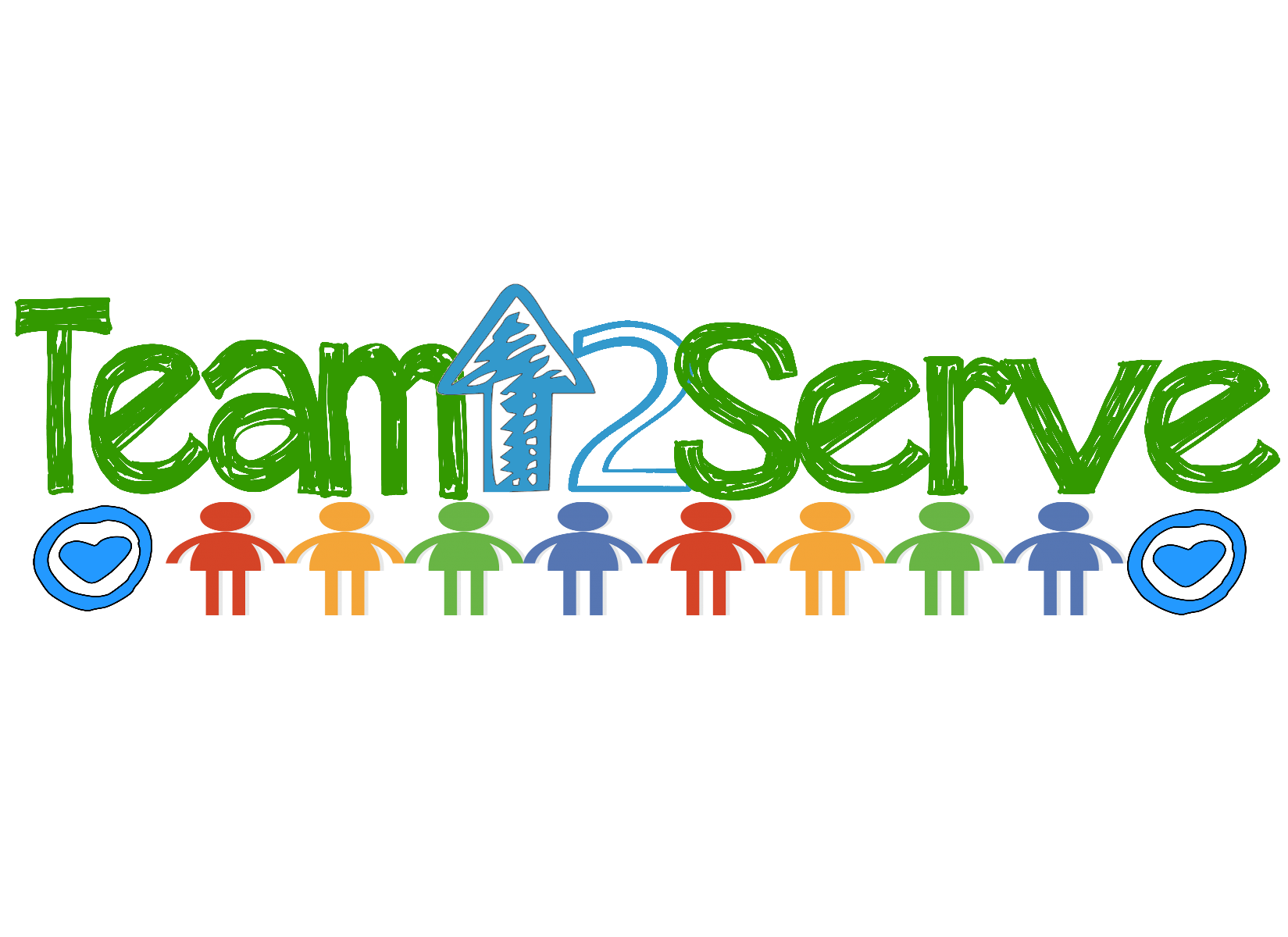 Fundraising IdeasNeed some ideas? Here are a few. Remember that you are not limited to how many or what kind of fundraisers you can host!BabysitBake SaleBirthday Donations in lieu of presentsCar WashChili Cook OffClean HousesCollect ChangeCookie DoughDeliver Work LunchesFourth of July PartyHouse SitHost a 5kGame NightGarage SaleGo Door to DoorJust Ask!Karaoke NightLemonade StandMake a CookbookMake Busy Bags for ToddlersMovie & Popcorn NightOdd JobsParents Night OutPet SitSell ClothesSell CraftsSell Gift BasketsSpa NightTeach LessonsTip JarsTrivia NightPancake BreakfastPercentage Night at a RestaurantScavenger HuntYard Work